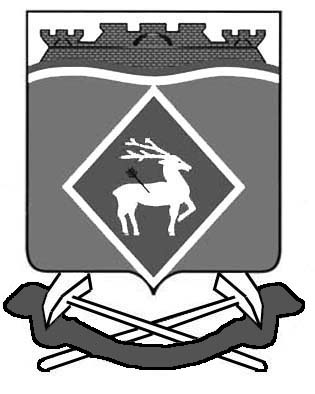 КОМИТЕТ  ПО  УПРАВЛЕНИЮ  ИМУЩЕСТВОМ АДМИНИСТРАЦИИ  БЕЛОКАЛИТВИНСКОГО  РАЙОНА    Р Е Ш Е Н И Е28.04. 2020 года                                              № 116                                          г. Белая Калитва	Руководствуясь  статьями 14 и 18 Федерального Закона Российской Федерации  от 21.12.2001 № 178-ФЗ «О приватизации государственного и муниципального имущества», Постановлением Правительства РФ от 27.08.2012 № 860 «Об организации и проведении продажи государственного или муниципального имущества в электронной форме», в соответствии с постановлением Администрации Белокалитвинского района от 11.02.2019 № 176 «Об утверждении прогнозного плана (программы) приватизации муниципального имущества Белокалитвинского района на 2019 год и плановый период 2020 и 2021 годов», постановлением Администрации Белокалитвинского района от 27.04.2020  № 645 «О приватизации муниципального имущества, находящегося в собственности муниципального образования Белокалитвинский район» путем продажи на аукционе в электронной форме».	Комитет по управлению имуществом Администрации Белокалитвинского района,РЕШИЛ:	1.Приватизировать  муниципальное  имущество  –  ПАЗ-32053-70, год   изготовления 2008, регистрационный номер Х 384 ЕЕ 161, идентификационный номер                  X1M3205СХ80008403, далее - Имущество, путём продажи на  аукционе в электронной форме, с открытой формой  подачи предложений о цене Имущества.	2. Определить  условия  приватизации  Имущества: - дата проведения аукциона – 29 мая  2020 года;  - начальная цена продажи с учетом НДС – 122000 руб.;- размер задатка – 24400 руб.;- величина повышения начальной цены продажи («шаг аукциона») - 6100 руб.;		3.Назначить уполномоченным представителем продавца на аукционе председателя комитета по управлению имуществом Администрации Белокалитвинского района Севостьянова С.А.;	4.Ведущему специалисту по приватизации имущества и земельных участков Калашниковой А.А. подготовить необходимые документы к продаже Имущества.	5.Контроль за исполнением настоящего решения возложить на председателя Комитета по управлению имуществом Администрации Белокалитвинского района Севостьянова С.А.                          Председатель                                                                                                       С.А. СевостьяновОб   условиях  приватизации  автобуса  ПАЗ 32053-70, год изготовления 2008, регистрационный номер У 384 ЕЕ 161 путём продажи на аукционе в электронной форме 